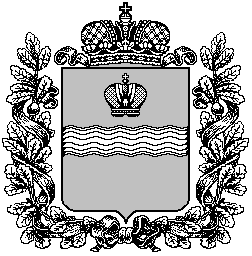 ТЕРРИТОРИАЛЬНАЯ ИЗБИРАТЕЛЬНАЯ КОМИССИЯ МЕДЫНСКОГО  РАЙОНА
Р Е Ш Е Н И Е31 мая  2021 г.				                     			№32г. МедыньОб итогах проведения районного конкурса «Лучший девиз (слоган, призыв) «Все на выборы 19 сентября 2021 года»Рассмотрев протокол заседания Конкурсной комиссии по подведению итогов районного конкурса «Лучший девиз (слоган, призыв) «Все на выборы 19 сентября 2021 года», территориальная избирательная комиссия Медынского района Р Е Ш И Л А:1. Признать победителями районного конкурса «Лучший девиз (слоган, призыв) «Все на выборы 19 сентября 2021 года» (далее – Конкурс) следующих участников:I место – Булычев Дмитрий Андреевич,  ученик 6 класса МКОУ «Адуевская  основная общеобразовательная школа»;II место – Беляков Иван, ученик 2 класса МКОУ «Романовская основная общеобразовательная школа»;III место – Горелова Дарья,  ученица 8 класса МКОУ «Романовская основная  общеобразовательная школа»	        Жаров Денис, ученик 8 класса МКОУ «Романовская основная общеобразовательная школа»2. Признать призерами Конкурса  следующих участников:Пиксаева Анастасия Сергеевна, ученица 7 класса МКОУ «Передельская средняя общеобразовательная школа»;Чикишев Матвей,  ученик  2 класса МКОУ «Романовская основная общеобразовательная школа»;Фатова Нелля,  ученица  8 класса МКОУ «Романовская основная  общеобразовательная школа»;           3. Утвердить смету расходов на проведение Конкурса (приложение № 1 кнастоящему решению).           4. Вручить дипломы и памятные сувениры победителям и призерам районного конкурса Лучший девиз (слоган, призыв) «Все на выборы 19 сентября 2021 года». 5. Опубликовать настоящее решение на подпортале территориальных избирательных комиссий Калужской области в информационно-коммуникационной сети Интернет по адресу http://admoblkaluga.ru/main/society/goven/election/medynskiy/doc_tik.phpПредседатель  территориальной избирательной комиссии                                                                Л.Н. БабушкинаСекретарь территориальной избирательной комиссии                  И.Ю. Прокшина